ДОГОВОРПОДРЯДА НА ВЫПОЛНЕНИЕ СТРОИТЕЛЬНО-МОНТАЖНЫХ РАБОТ (СМР)№____________(рамочный)г. Москва		«___» ______________20___г.___________________________________________________________________________________________,(указывается полное наименование юридического лица в соответствии с его учредительными документами)именуемое в дальнейшем «Заказчик», в лице ____________________________________________________,(указывается полностью должность (в случае, если представитель действует на основании доверенности, сведения о должности в договоре указываются при наличии сведений о должности в доверенности), а также фамилия, имя (при наличии – отчество) уполномоченного лица)действующего на основании __________________________________________________________________,(указывается наименование и реквизиты документа, подтверждающего полномочия)с одной стороны, и___________________________________________________________________________________________,(указывается полное наименование юридического лица в соответствии с его учредительными документами)именуемое в дальнейшем «Подрядчик», в лице __________________________________________________,(указывается полностью должность (в случае, если представитель действует на основании доверенности, сведения о должности в договоре указываются при наличии сведений о должности в доверенности), а также фамилия, имя (при наличии – отчество) уполномоченного лица)действующего/ей на основании ________________________________________________________________,(указывается наименование и реквизиты документа, подтверждающего полномочия)с другой стороны, совместно в дальнейшем именуемые «Стороны» и по отдельности «Сторона», заключили настоящий Договор (далее по тексту – «Договор») о нижеследующем.ТЕРМИНЫ (ОПРЕДЕЛЕНИЯ)В настоящем Договоре следующие термины имеют значения, определенные ниже.Исполнительная документация – текстовые и графические материалы, перечень которых определён в Техническом задании (например, акты освидетельствования Скрытых работ, акты освидетельствования участков сетей инженерно-технического обеспечения, акты испытания и опробования технических устройств и пр.), содержащие сведения о соответствии выполненных Работ Техническому заданию.Нормы – требования к Работам, в т.ч., не ограничиваясь санитарно-эпидемиологические, экологические требования, требования государственной охраны объектов культурного наследия, требования пожарной, промышленной, ядерной, радиационной и иной безопасности, содержащиеся в нормативных актах, в т.ч. в технических регламентах, строительных нормах и правилах, технических условиях, правилах строительства, монтажа и эксплуатации, действующих в Российской Федерации.Объект – ____________________________________________________________________________.(сведения, позволяющие однозначно определить Объект, включая адрес).Работы – работы по осуществлению ремонта Объекта/инженерных или иных систем Объекта, а также монтажные, пусконаладочные и (или) иные неразрывно связанные с осуществлением ремонта работы, подлежащие  выполнению Подрядчиком в соответствии с Техническим заданием, Договором и Нормами.Сдача-приемка результата выполненных Работ – передача Подрядчиком Заказчику и принятие Заказчиком от Подрядчика по Акту о приемке результата выполненных работ, завершенных в полном объеме в соответствии с Техническим заданием, условиями настоящего Договора и нормами (СНиП, ГОСТ).Скрытые работы – Работы, осмотреть результат которых невозможно после выполнения последующих Работ.Техническое задание – комплекс требований к Работам и к их результату. Техническое задание содержится в Приложении №4 к Договору.СТАТЬЯ 1 - ПРЕДМЕТ ДОГОВОРА1.1. Подрядчик обязуется согласно Технического Задания Заказчика (форма Технического задания приведена в Приложении №4) в соответствии с условиями настоящего Договора выполнять строительно-монтажные и ремонтно-строительные работы, предусмотренные в соответствующих Дополнительных соглашениях к настоящему Договору (форма Дополнительного соглашения согласована сторонами в Приложении №2 к настоящему Договору). Заказчик обязуется оплатить эти работы, в соответствии с условиями Договора.1.2. Дополнительное соглашение становится неотъемлемой частью настоящего Договора с даты подписания Дополнительного соглашения Сторонами.1.3. Объем, стоимость работ и материалов по Договору, складывается из объемов и стоимостей работ и материалов в Дополнительных Соглашениях, Технических заданиях и/или Сметах к ним, которые являются неотъемлемой частью Дополнительных Соглашений. Перечень, виды, срок, стоимость, место выполнения работ, по настоящему Договору, определяются в Дополнительных соглашениях и Приложениях к нему.1.4. В ходе выполнения работ по настоящему Договору, Дополнительному соглашению объем, перечень работ, наименования и производители материалов могут быть изменены только по соглашению Сторон. Окончательная стоимость работ по Договору, Дополнительному соглашению определяется в Акте о приемке выполненных работ (КС-2), Справке о стоимости выполненных работ и затрат (КС-3), при наличии Сметы - подписанных Сторонами.СТАТЬЯ 2 - ЦЕНА ДОГОВОРА2.1. Цена Договора определяется суммой стоимостей работ, материалов во всех Дополнительных соглашениях, подписываемых Сторонами. Суммы стоимостей работ и материалов в Дополнительных соглашениях формируются на основании Технических Заданий, Смет (форма Сметы согласована сторонами в Приложении №5 к настоящему Договору), Прайс-листа на работы и материалы (Приложение №1), являющегося неотъемлемой частью настоящего Договора, и оплачиваются Заказчиком на основании Актов о приемке выполненных работ (КС-2), Справок о стоимости выполненных работ и затрат (КС-3), подписанных Сторонами.2.2. Работы и материалы, не вошедшие в утвержденный Прайс-лист, рассматриваются как нестандартные и оцениваются отдельно по согласованию Сторон. При предоставлении Подрядчиком Заказчику, на согласование коммерческого предложения по стоимости работ и материалов, не вошедших в утвержденный Прайс-лист (Приложение №1 к Договору), Подрядчик обязан подтвердить данное предложение, путем предоставления не менее 3 (Трех) ссылок на интернет ресурсы с аналогичными услугами или материалами, подтверждающими предложенную Подрядчиком стоимость.СТАТЬЯ З - ОБЯЗАТЕЛЬСТВА И ПРАВА СТОРОН3.1. Подрядчик обязан:3.1.1. Подрядчик обязан выполнить работы на основании настоящего Договора, Технического задания, Дополнительного соглашения и Сметы к нему. В течении 5 (Пяти) рабочих дней с даты направления Технического задания, Подрядчик обязан отправить на электронный адрес Заказчика Дополнительное соглашение, смету и сроки производства работ или скан-копию отказного письма в случае невозможности организовать проведение ремонтных работ по указанному в Техническом задании адресу.3.1.2. Приступить к выполнению работ по указанному в Дополнительном соглашении адресу в течение 14 (четырнадцати) календарных/ого дней/я после получения согласования предоставленной Подрядчиком Сметы (согласованная Смета направляется Заказчиком Подрядчику по электронной почте).3.1.3. Выполнить все работы, предусмотренные Дополнительным соглашением, в сроки в соответствии с указанным Дополнительным соглашением, из материалов, предусмотренных Прайс- листами, Техническими заданиями и/или Сметами, и сдать результаты работы по Акту о приемке выполненных работ КС-2 и КС-3. В период выполнения работ Заказчик имеет право доступа к объектам для проверки хода и качества выполняемых работ без предварительного оповещения Подрядчика. Подрядчик имеет право привлекать к проведению работ субподрядчиков (третьих лиц). При этом Подрядчик несет ответственность за действия и/или бездействия субподрядной организации как за свои собственные и принимает на себя гарантийные обязательства на работы и материалы субподрядной организации.3.1.4. При выполнении работ соблюдать на объекте Заказчика требования законов и иных правовых актов об охране окружающей среды, охране труда, противопожарные, экологические, санитарно-гигиенические требования, соблюдать внутриобъектовый пропускной режим.3.1.5. Своими силами и за свой счет поставить все материалы и оборудование, необходимые для надлежащего исполнения Договора. Все поставляемые материалы и оборудование должны соответствовать перечню, согласованному Сторонами в Дополнительном соглашении, в Техническом задании и/или Смете, иметь соответствующие сертификаты, технические паспорта и другие документы, подтверждающие их качество и безопасность. По требованию Заказчика Подрядчик обязан предоставить Заказчику указанные документы.3.1.6. Осуществлять фото фиксацию выполнения работ и использованных материалов, в том числе упаковки (работ по демонтажу, скрытых работ, отделочных работ, материалов и упаковки) с указанием даты на изображении. Предоставлять Заказчику фото-видео материалы, в рамках утверждённых сроков строительства, посредством отправки электронного письма с фотографиями на согласованный с Заказчиком адрес электронной почты; Количество фотографий по скрытым работам не менее 10 (десяти) штук с разных поверхностей и расстояний. Обязательно наличие не менее 10 (десяти) фотографий скрытых работ с границами выполненной работы и возможностью просматривать отдельные элементы.3.1.7. Предоставить Заказчику Акты на скрытые работы, исполнительные схемы, отчет по электроизмерениям сети, сертификаты, технические паспорта и другие документы, подтверждающие качество и безопасность используемых материалов и оборудования, а также подтверждающие факт использования материалов согласованных Сторонами в Дополнительном соглашении, Техническом заключении и/или смете в течение двух рабочих дней по требованию Заказчика;3.1.8. Выполнять работы в установленные Техническим заданием сроки: с момента передачи объекта Подрядчику (в т.ч. проводить строительно-монтажные и ремонтные работы в вечернее и ночное время (вечернее время: с 18-00 до 24-00, ночное время 00-00 - 06-00). Срок выполнения работ может быть увеличен по инициативе Заказчика при наличии обстоятельств, влияющих на увеличения сроков производства работ, или выявления дополнительных работ. В зависимости от объёма работ, сложности и удалённости объекта, срок выполнения работ по офисным и иным помещениям определяется Сторонами в Дополнительных соглашениях.3.1.9. Обеспечить и нести ответственность за соблюдение норм и правил охраны труда и пожарной безопасности при проведении работ, а именно:соблюдать требования охраны труда;обеспечить безопасное производство работ;разработать, при необходимости, дополнительные меры по обеспечению безопасных условий - труда и выполнять их в процессе работы;по запросу Заказчика, осуществлять допуск работников Подрядчика на место проведения работ только при оформлении Акта - допуска, с выполнением мероприятия по обеспечению безопасных условий труда, предусмотренных Актом-допуском, срок не должен превышать 5 (пять) календарных дней (по форме Приложения № 3); - выполнять работы силами подготовленного и аттестованного персонала, не имеющих медицинских противопоказаний к выполняемой работе;назначить лиц, ответственных за обеспечение охраны труда;организовать допуск персонала к работам, в том числе зонах постоянно или потенциально опасных производственных факторов;обеспечить своих работников исправными средствами индивидуальной и коллективной защиты иконтролировать правильное их применение;содержать производственные территории, участки работ и рабочие места, предоставляемые для производства договорных работ, в чистоте и порядке;обеспечить сохранность установленных на месте работы ограждений, знаков безопасности, запирающих устройств;  обеспечить исправное техническое состояние и безопасную эксплуатацию оборудования, электроинструмента, технологической оснастки, строительных и монтажных машин, механизмов и приборов;  направлять персонал, привлекаемый для работы на оборудовании и территории предприятия, на вводный инструктаж к ответственному за проведение вводного инструктажа Заказчика.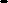 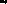 по запросу Заказчика, перед началом выполнения строительно-монтажных и ремонтно-строительных работ на территории объектов Заказчика заполнять акт-допуск (наряд допуск) на производство строительно-монтажных и ремонтно-строительных работ. обеспечить необходимые условия для проведения проверок безопасности организации работ должностными лицами Заказчика;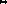 обеспечить разработку и выполнение мероприятий по устранению замечаний комиссий Заказчика;использовать материалы, оборудование, имеющие соответствующие декларации о соответствии и (или) сертификаты соответствия.обеспечивать ограждение опасной зоны проведения строительно-монтажных работ.обеспечить работников спецодеждой и средствами индивидуальной защиты (СИЗ). Заказчик обязуется:определить в Акте - допуска границы производственных территорий, участков работ и рабочих мест, предоставляемых Подрядчику для производства договорных работ;  обеспечить подготовку (отключение/включение оборудования и коммуникаций, поддержание установленных режимов их работы действующего оборудования) к работам Подрядчика на нем или вблизи его на территории подразделения, обеспечивающую безопасность проведения работ на предоставленной Подрядчику территории (оборудовании);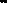 обеспечить допуск персонала Подрядчика к работам в зоне действия оборудования или вблизи его;провести и оформить все необходимые инструктажи работникам Подрядчика при допуске к работам в подразделении;представить проектно-техническую и другую документацию необходимую для производства работ Подрядчиком.3.1.10. Подрядчик несет риск случайной гибели и/или повреждения материалов и оборудования, используемых при исполнении настоящего Договора, а также повреждения результатов выполненной работы до момента ее приемки по Акту о приёмке выполненных работ КС-2 Заказчиком.3.1.11. Выполнять работы в соответствии с утвержденным Заказчиком Дизайн-проектом при условии, если Дизайн-проект является приложением к Техническому заданию.3.1.12. Обеспечить соответствие выполняемых работ действующим нормами, строительным правилам, техническим условиям и иным нормативным документам, применимым в отношении выполняемых видов работ и обеспечить качество выполняемых работ по классу «улучшенная отделка».3.1.13. Вывести до передачи Заказчику по Акту о приёмке выполненных работ КС-2 принадлежащее Подрядчику оборудование, инструменты, материалы и строительный мусор, а также произвести влажную уборку помещений, в которых производились работы. Затраты Подрядчика на вывоз материалов и строительного мусора, а также производство влажной уборки помещений, в которых производились работы согласовываются и оплачиваются на основании сметных расценок, предложенных Подрядчиком в соответствующем Дополнительном соглашении.3.1.14. В течение 3 (Три) рабочих дней, с даты окончания строительно-монтажных работ предоставить Заказчику для проверки и согласования Акт о приемки выполненных работ по форме КС-2, Справку по форме КС-3, Акты на скрытые работы с фотоотчетами, подтверждающими факт выполнения скрытых работ, если таковые были выполнены, (если применимо) - фотоотчеты этапов проведения работ и используемых материалов по требованию Заказчика, Отчет по электроизмерениям (в рамках мелкого, полного ремонта), фотоотчеты заземления розеточных групп; коммутации всех розеточных групп включая LAN и РЩ; щитов с автоматами с читаемой маркировкой автоматов.3.1.15. (Если применимо) - обеспечить выполнение условий и требований Арендодателя, Собственника при проведении работ в помещении, а также соблюдение условий заключенных договоров аренды (субаренды). Указанные требования направляются Заказчиком в адрес Подрядчика по электронной почте, в т.ч. в виде согласованной с Арендодателем, Собственником технической документации. Подрядчик обязан согласовать с Заказчиком отступления от технической документации и вносимым в техническую документацию изменениям до производства работ, а также предоставить исполнительную документацию в необходимом составе, по первому требованию Заказчика.3.1.16. Обеспечить сохранность имущества Заказчика, находящегося на территории строительной площадки. Защитить его от повреждения и запыления любым способом. Затраты Подрядчика на обеспечение сохранности имущества Заказчика согласовываются и оплачиваются дополнительно, на основании сметных расценок, предложенных Подрядчиком в соответствующем Дополнительном соглашении.3.1.17. В случае если общая стоимость работ, превышает сметную стоимость работ, согласованную Заказчиком, Подрядчик обязан проинформировать Заказчика о необходимости дополнительных работ в течение 1 (одного) рабочего дня в письменной форме или по электронной почте и продолжить работы только после согласования Заказчиком необходимость выполнения данных работ;3.1.18. Обеспечить выполнение электромонтажных работ и маркировку кабелей в соответствии с СП76.13330.2016 и Правил Устройства Электроустановок (ПУЭ).3.1.19. Подрядчик имеет право, по письменному согласованию с Заказчиком, приступить к исполнению какой-либо части Работ с опережением Графика выполнения работ, если это не повлечет за собой увеличение сроков или стоимости исполнения иных частей Работ, о чем Подрядчик направляет соответствующее письменное уведомление Заказчику не менее, чем за 5 (Пять) календарных дней до предполагаемой даты начала исполнения соответствующей части Работ.3.2. Заказчик обязан:3.2.1. Обеспечить доступ Подрядчика в помещения, в которых выполняются работы по конкретному Дополнительному соглашению.3.2.2. При получении от Подрядчика информационного письма на электронную почту о необходимости выполнения дополнительных (не учтенных в Техническом задании и/или Смете) работ либо о необходимости использования несогласованных Сторонами материалов и изменения в связи с этим сроков выполнения работ, Заказчик обязан в течение 3 (трех) рабочих дней принять решение о необходимости выполнения данных дополнительных работ, внести, при необходимости, изменения в сроки выполнения работ и направить по электронной почте в адрес Подрядчика письменное уведомление.3.2.3. Произвести платежи в соответствии с условиями настоящего Договора.3.3. Заказчик вправе:3.3.1. Приостановить все работы в помещении, в случае если Подрядчик необоснованно нарушает утвержденный сроки выполнения работ, требования п. 3.1. Договора. В этом случае Заказчик направляет Подрядчику по электронной почте уведомление о приостановке работ с указанием причин.3.3.2. Расторгнуть Договор в случае однократного отказа Подрядчика от выполнения гарантийных обязательств гл. 5 настоящего Договора.3.3.3. Расторгнуть договор в одностороннем порядке в случае систематического отказа Подрядчика от выполнения работ, указанных в предмете Договора на объектах Заказчика, от выполнения текущих ремонтов объектов Заказчика (два отказа и более, полученных в письменной форме или по электронной почте), а также нарушения Подрядчиком п. 3.1. Договора.3.3.4. Расторгнуть договор в одностороннем порядке в случае установления Заказчиком факта использования Подрядчиком при проведении работ материалов или оборудования, не согласованных Сторонами в Дополнительном соглашении, Техническом задании и/или Смете.3.3.5. Расторгнуть Договор в одностороннем внесудебном порядке:- если Подрядчик не приступает своевременно к исполнению настоящего Договора или выполняет Работы настолько медленно, что завершение их к дате окончания Работ становится явно невозможным;- если во время выполнения Работ станет очевидным, что они будут выполнены Подрядчиком ненадлежащим образом, с нарушениями условий Технического задания, Договора и (или) норм;- если будут нарушены сроки выполнения Работ / этапа Работ по настоящему Договору не по вине Заказчика более чем на 30 (тридцати) календарных дней;- без объяснения причин, в т.ч. в случаях, не связанных с ненадлежащим исполнением Подрядчиком своих обязательств по Договору, оплатив фактически выполненные Подрядчиком работы, при этом причинённые отказом Заказчика от Договора убытки Подрядчика не возмещаются;- в иных случаях, предусмотренных законодательством Российской Федерации.3.4.	Стороны обязаны:3.4.1.	Обеспечить присутствие полномочных представителей для приёмки выполненных работ.3.4.2. Составить в 2 (двух) экземплярах и подписать двусторонний акт (дефектную ведомость) с перечнем недостатков и необходимых доработок, если Сторонами в ходе приёмки выявленных недостатки Работ. В Акте Стороны обязаны описать выявленные недостатки, указать работы, необходимые для устранения недостатков, согласовать сроки их устранения и дату повторной приёмки. По итогам устранения недостатков Подрядчиком, Стороны проводят приемку работ в соответствии с процедурой, указанной в настоящем Договоре.3.4.3. В случае несвоевременного устранения выявленных недостатков, систематического нарушения сроков выполнения Работ (по Дополнительным соглашениям, по устранению недостатков), Заказчик вправе приостановить оплату по всем ранее принятым результатам Работ до момента подписания Сторонами без замечаний Акта о приемке выполненных работ (КС-2) по соответствующему Дополнительному Соглашению.СТАТЬЯ 4 - ПОРЯДОК ПРИЕМКИ И СДАЧИ РАБОТ, СРОКИ И УСЛОВИЯ РАСЧЕТОВ4.1. Дата начала и окончания Работ указывается в соответствующем Дополнительном соглашении к настоящему Договору. По письменному согласованию Сторон возможно досрочное выполнение работ и сдача результата Работ.4.2. О завершении Работ и готовности к передаче результата Работ, Подрядчик письменно. посредством электронной почты, или посредством факсимильной связи уведомляет Заказчика за 5 (пять) календарных дней до даты передачи результата Работ.4.3. В соответствии с перечнем и сроком, указанным в п.3.1.14 Подрядчик предоставляет на проверку и согласование Заказчику полный комплект Документов, предусмотренных Договором и/или нормативно правовыми актами Российской Федерации по предмету настоящего Договора.4.4. В срок не позднее 5  (пяти) рабочих дней с даты согласования Заказчиком Акта о приёмке выполненных работ КС-2 и Справки о стоимости работ по форме КС-3 , Подрядчику необходимо подписать и предоставить Акт о приёмке выполненных работ КС-2, Справку о стоимости работ по форме КС-3, счет, счет-фактуру.4.5. В случае если Сторонами, в ходе приемки, выявлены недостатки и отклонения результатов выполненной работы от требований действующих норм и правил, дизайн проекта и прочих требований, письменно обозначенных Подрядчику в процессе подготовки и проведения работ, которые делают приемку работ не возможной, Стороны действуют в соответствии с п.3.4.2. настоящего Договора.4.6. Право собственности на результат Работ возникает у Заказчика с момента подписания Актов о приёмке выполненных работ. Подрядчик в течение 5 (пяти) рабочих дней с даты подписания Сторонами Актов о приёмке выполненных работ возвращает Заказчику проектную документацию.4.7. В случае приостановления (прекращения) Работ по указанию Заказчика, Стороны в течение 7 (Семь) рабочих дня со дня прекращения Работ обязаны составить двусторонний Акт о выполненной части Работ и фактически понесенных расходах Подрядчика, а также произвести взаимные расчеты.4.8. Оплата по Договору на согласованных Подрядчиком и Заказчиком в Дополнительном соглашении к настоящему Договору, производится в течение 15 (пятнадцати) рабочих дней с даты подписания Сторонами оригинала Акта выполненных работ по форме КС-2, Справки о стоимости работ по форме КС-3 при условии своевременного предоставления подписанных Сторонами подлинников документов, указанных в настоящем Договоре.4.9. На указанный в настоящем пункте период времени не начисляются проценты, предусмотренные ст. 317.1 ГК РФ.4.10. Датой платежа по счету считается дата списания денежных средств с корреспондентского счета Заказчика.4.11. Расчеты по настоящему Договору с Подрядчиком производятся в рублях Российской Федерации путем безналичного перечисления на расчетный счет Подрядчика по реквизитам, указанным в настоящем Договоре.4.12. При согласовании Актов приёмки выполненных работ к соответствующему Дополнительному соглашению изменения общей стоимости затрат на объект в сторону увеличения без дополнительного письменного согласования Сторонами, не допустимы.СТАТЬЯ 5 - ГАРАНТИЙНЫЕ ОБЯЗАТЕЛЬСТВА5.1. Подрядчик гарантирует качество результата Работ, которое должно соответствовать Техническим заданиям, Дополнительным соглашениям, ГОСТам, СНиПам и иным обязательным требованиям, предъявляемым к Работам, выполняемым по соответствующему указанию Заказчика, и к результату таких Работ. На результаты работ по настоящему Договору установлен Гарантийный срок - 24 (двадцати четырех) месяцев на все отделочные и любые скрытые работы, электромонтажные работы, на качество используемых Подрядчиком материалов при производстве работ, с даты подписания Сторонами Акта приемки выполненных работ КС-2.5.2. В течение Гарантийного срока, Подрядчик обязан осуществлять гарантийный ремонт результатов работ, как своих, так и по итогам привлечения им третьих лиц (субподрядчиков). При появлении дефектов в некачественно выполненной работе, которые могут быть выявленных в период гарантийного срока, установленного настоящим Договором при условии соблюдения правил эксплуатации, Заказчик направляет письменное уведомление Подрядчику о выявленном дефекте. При получении от Заказчика письменного уведомления по адресу, указанному в Договоре (в том числе по электронной почте), об обнаруженных недостатках, Подрядчик обязуется в течение 30 (тридцати) календарных дней, с даты получения уведомления о дефекте, устранить указанный недостаток за свой счет.5.3. В случае если Подрядчик не приступает к устранению недостатков в указанный срок, отказывается от устранения обнаруженных недостатков, либо выявлен факт использования не согласованных Сторонами материалов, Заказчик вправе устранить недостатки своими силами, при этом Подрядчик обязан компенсировать все расходы Заказчика, понесенные для устранения выявленных недостатков, а также уплатить штраф в порядке и размере, предусмотренном п. 6.10 настоящего Договора.5.4. Подрядчик гарантирует выполнение Работ в соответствии с конкурсной (тендерной) документацией, в соответствии с ценами, указанными в соответствующем Дополнительном соглашении, в течение срока действия настоящего Договора.5.5. Подрядчик гарантирует при выполнении Работ использовать материалы, согласованные сторонами в Техническом задании/, а при отсутствии конкретных наименований использовать аналоги, предварительно согласованные с Заказчиком в обязательном порядке.5.6. Подрядчик гарантирует и обязуется соответствовать обязательным требованиям, согласованным в Техническом задании. В отношении отдельных элементов результата Работ в Техническом задании могут содержаться условия о более продолжительном сроке гарантии качества. Гарантия качества распространяется на все составляющие элементы результата Работ.СТАТЬЯ 6 - ОТВЕТСТВЕННОСТЬ СТОРОН6.1. За неисполнение или ненадлежащее исполнение обязательств по Договору Стороны несут ответственность в соответствии с действующим законодательством Российской Федерации.Подрядчик несет ответственность за допущенные отступления от требований, предусмотренных в Техническом задании, в нормах, а также за недостижение указанных в Техническом задании показателей Объекта.В случаях, когда работы выполнены Подрядчиком с отступлениями от настоящего Договора или Дополнительного соглашения, ухудшившими результат работы, или с иными недостатками, не позволяющими использовать результат Работ для ведения деятельности Заказчика или иным образом использовать результат Работы по назначению, Заказчик вправе по своему выбору:6.1.1. Потребовать от Подрядчика безвозмездного устранения недостатков в разумный срок.6.1.2. Потребовать от Подрядчика соразмерного уменьшения установленной за работу цены.6.1.3. Устранить недостатки своими силами или привлечь для их устранения третье лицо с отнесением расходов по устранению недостатков на Подрядчика.Подрядчик вправе вместо устранения недостатков, за которые он отвечает, безвозмездно выполнить Работу заново с возмещением Заказчику причиненных просрочкой исполнения убытков. В этом случае Заказчик вправе назначить срок для выполнения работы и обязан обеспечить доступ к месту Работ. Если отступления в работе от условий настоящего Договора или иные недостатки результата Работы в установленный Заказчиком срок не были устранены либо являются неустранимыми и существенными, Заказчик вправе отказаться от исполнения настоящего Договора и потребовать от Поставщика возмещения причиненных убытков.6.2. В случае нарушения сроков выполнения работ, предусмотренных в Дополнительном соглашении, сроков предоставления фотоотчетов, исполнительной документации, сметной документации на проверку, Акта о приемке выполненных работ по форме КС-2, Справки о стоимости выполненных работ и затрат по форме КС-3, Счета и Счета-фактуры, сроков устранения замечаний двустороннего Акта (дефектной ведомости) Подрядчик обязан выплатить Заказчику неустойку в размере 0,1 % от цены Работ по Дополнительному соглашению, за каждый календарный день просрочки по любому из перечисленных пунктов, но не более 10% (Десять) от общей цены Дополнительного соглашения. Начисление неустойки производится на основании письменного уведомления Заказчиком Подрядчика о начислении неустойки.6.3. В случае нарушения Заказчиком срока оплаты, предусмотренных настоящим Договором, Подрядчик оставляет за собой право начислить, а Заказчик обязуется уплатить Подрядчику неустойку в размере 0,1% от суммы просроченного платежа за каждый день просрочки, но не более 10% от суммы задолженности. Выплата неустойки производится на основании письменного требования Подрядчика с приложением копии уведомления о вручении или иного документа, содержащего дату получения оригиналов документов, на основании которых производится оплата.6.4. В случае выявления недостатков в выполненной Подрядчиком работе в ходе эксплуатации объекта в соответствии со ст. 5 Договора Подрядчик обязан в течение 14 (четырнадцати) календарных дней устранить недостатки и/или некачественно выполненные работы за свой счет и своими силами, либо компенсировать Заказчику затраты на устранение недостатков иным третьим лицом, привлеченным к устранению недостатков Заказчиком.6.5. В случае выполнения Подрядчиком работ, не соответствующих требованиям ГОСТ, СНИП и/или Технической документации, Подрядчик обязан привести такие работы в соответствие указанным нормам своими силами и средствами. При этом исправление допущенного в работе недостатка не изменит принятый сторонами срок выполнения работ, не изменит в сторону увеличения стоимость работ.6.6.	 Уплата неустойки (пени) не освобождает Стороны от исполнения обязательств по Договору.6.7. Если применимо - в случае нарушения сроков выполнения работ, предусмотренных в Дополнительном соглашении Заказчик вправе требовать от Подрядчика компенсации затрат по арендной плате в период просрочки выполнения работ. Подрядчик обязан также компенсировать Заказчику убытки, причиненные некачественным выполнением работ, в т.ч. при повреждении или причинении ущерба зданию и помещению собственника (Арендодателя).6.8. В случае выявления недостатков, внесенных в дефектную ведомость, составленную с участием представителей Сторон, Заказчик вправе требовать от Подрядчика уплатить штраф в размере 10% от цены Дополнительного соглашения. Оплата штрафа производится с течение 14 (четырнадцати) календарных дней с даты предъявления соответствующего счета Заказчиком.6.9. В случае обнаружения Заказчиком в течение всего срока эксплуатации результата Работ несоответствия использованных материалов Актам о приемке выполненных работ КС-2, Подрядчик обязуется выплатить штраф в размере 30% от стоимости Дополнительного соглашения. Оплата производится в течение 14 (четырнадцати) календарных дней с даты предъявления соответствующего счета Заказчиком.6.10. В случае нарушения Подрядчиком положений п. 5.5. настоящего Договора, Подрядчик обязан оплатить штраф в размере 5000 (пять тысяч) рублей за каждый факт такого нарушения в течение 10 (Десять) календарных дней с даты получения соответствующего уведомления от Заказчика.6.11. В случае выявления нарушений соблюдения норм и правил охраны труда, пожарной безопасности и электробезопасности в п. 3.1.9 Подрядчик обязуется выплатить штраф в размере 10% от цены Дополнительного соглашения.6.12. Неустойка за неисполнение или ненадлежащее исполнение обязательств по настоящему Договору одной из Сторон подлежит уплате другой Стороне в течение 10 (десяти) рабочих дней с даты получения требования об ее уплате.Датой признания неустойки Стороной, нарушившей обязательства, считается дата фактического получения другой Стороной денежных средств, перечисленных в связи с уплатой неустойки.6.13. За ущерб, причинённый третьему лицу в процессе выполнения Работ, отвечает Подрядчик, если не докажет, что ущерб был причинён по вине Заказчика.СТАТЬЯ 7 - ОБСТОЯТЕЛЬСТВА НЕПРЕОДОЛИМОЙ СИЛЫ7.1. Стороны по Договору освобождаются от ответственности за полное или частичное неисполнение своих обязательств в случае, если такое неисполнение явилось прямым следствием обстоятельств непреодолимой силы, то есть событий, которые нельзя было предвидеть или предотвратить. К таким событиям относятся: войны (объявленные или необъявленные) или иные военные действия; мятежи; восстания; террористические акты, гражданские беспорядки, национальные или отраслевые забастовки; эпидемии; стихийные бедствия, буря (ветер свыше 25-28 м/с), ураган (ветер свыше 32 м/с), удар молнии, наводнение, землетрясение, пожар; принятие государственными, муниципальными органами запретительных (ограничительных, предупредительных, карантинных) мер вследствие наступления вышеуказанных обстоятельств, а также в целях их недопущения; национализация и другие обстоятельства вне разумного контроля Сторон.7.2. При наступлении обстоятельств, указанных в пункте 7.1 настоящего Договора, Сторона для которой создалась невозможность исполнения обязательств по настоящему Договору вследствие действия обстоятельств непреодолимой силы, должна не позднее 5 (Пять) календарных дней с момента наступления таких обстоятельств известить о них в письменном виде другую Сторону с приложением подтверждения, выданного компетентным органом. Извещение должно содержать данные о характере обстоятельств, оценку их влияния на возможность исполнения Стороной своих обязательств по Договору, а также предполагаемые сроки их действия.7.3. В случае наступления обстоятельств, предусмотренных пунктом 7.1 настоящего Договора, срок выполнения Стороной обязательств по Договору отодвигается соразмерно времени, в течение которого действуют эти обстоятельства и их последствия.7.4. Если действие обстоятельств непреодолимой силы продолжается свыше 2  (двух) месяев, каждая из Сторон вправе в одностороннем порядке расторгнуть настоящий Договор, предварительно уведомив другую Сторону за 30  (тридцать) календарных дней до даты расторжения в порядке, предусмотренном настоящим Договором. В этом случае Стороны обязаны произвести взаимные расчеты с учетом выплаченных Заказчиком авансовых платежей и стоимости, фактически выполненной Подрядчиком Работы в срок не позднее 15 (пятнадцати) рабочих дней с даты расторжения Договора.СТАТЬЯ 8 - ПОРЯДОК УРЕГУЛИРОВАНИЯ СПОРОВ8.1. Все споры, которые могут возникнуть из Договора или в связи с ним, Стороны будут стараться разрешить путем переговоров. Договор регулируется и трактуется в соответствии с действующим законодательством Российской Федерации.8.2. В случае неисполнения или ненадлежащего исполнения обязательств, вытекающих из настоящего Договора, Сторона до обращения в суд предъявляет не исполнившей обязательства Стороне претензию в порядке, предусмотренном настоящим разделом.Претензия предъявляется в письменной форме и подписывается руководителем или иным уполномоченным лицом соответствующей Стороны.В претензии указываются: требования Стороны; сумма претензии и обосновывающий ее расчет, если претензия подлежит денежной оценке; срок для ответа на претензию; обстоятельства, на которых Сторона основывает свои требования и подтверждающие их доказательства, со ссылкой на нормы законодательства Российской Федерации; иные сведения, необходимые для урегулирования спора.Претензия отправляется заказным почтовым отправлением с уведомлением о вручении по адресу Стороны, указанному в Договоре.8.3. Сторона, получившая претензию, обязана в срок, установленный в претензии, надлежащим образом исполнить обязательство, либо предоставить свой ответ об отказе в удовлетворении претензии, указав мотивы отказа со ссылкой на нормы законодательства Российской Федерации.Ответ на претензию дается в письменной форме и подписывается руководителем или иным уполномоченным лицом соответствующей Стороны. Ответ на претензию отправляется заказным почтовым отправлением с уведомлением о вручении по адресу Стороны, указанному в Договоре.8.4. Вне зависимости от получения/неполучения ответа на претензию по истечении тридцати (30) календарных дней со дня направления претензии Сторона, предъявившая претензию, вправе передать спор на разрешение суда.8.5. При невозможности урегулировать спорные вопросы путем переговоров они подлежат разрешению в судебном порядке в Арбитражном суде г. Москвы. 8.6. В период разрешения споров исполнение Договора должно продолжаться за исключением той части Договора, к которой относятся вопросы, подлежащие решению в ходе разрешения споров.СТАТЬЯ 9 - КОНФИДЕНЦИАЛЬНОСТЬ9.1. Факт заключения Договора, за исключением размера и порядка оплаты стоимости Товара (работ/услуг), не являются конфиденциальной информацией, и такая информация может быть предоставлена Стороной по запросу другой Стороны. Однако Стороны соглашаются с тем, что для передачи такой информации у Стороны должно быть подписано Соглашение о неразглашении конфиденциальной информации с таким контрагентом.9.2. При обмене конфиденциальной информацией по настоящему Договору Стороны обязуются соблюдать Соглашение о конфиденциальности от ___________________ .)СТАТЬЯ 10 - АНТИКОРРУПЦИОННАЯ ОГОВОРКА10.1. При исполнении своих обязательств Стороны, их Аффилированные лица, работники или посредники не осуществляют следующие действия:выплачивают, предлагают выплатить или разрешают выплату денежных средств (передачу ценностей) любым лицам для влияния на их действия или решения; дают или получают взятки;нарушают требования применимого законодательства и международных актов о противодействии легализации (отмыванию) доходов, полученных преступным путем.10.2. Стороны отказываются от стимулирования каким-либо образом работников другой Стороны, в том числе путем:предоставления денежных сумм,дарения подарков, безвозмездного выполнения в их адрес работ (услуг), другими, не поименованными в настоящем пункте способами, которые могут поставить работника в определенную зависимость и направлены на обеспечение выполнения этим работником каких-либо действий в пользу стимулирующей его Стороны.10.3. Под действиями работника, которые осуществляются в пользу стимулирующей его Стороны, понимаются:предоставление неоправданных преимуществ по сравнению с другими контрагентами;предоставление каких-либо гарантий;ускорение существующих процедур;иные действия, выполняемые работником в рамках своих должностных обязанностей, но идущие вразрез с принципами прозрачности и открытости взаимоотношений между Сторонами.10.4. Если у Стороны возникли подозрения, что произошло или может произойти нарушение антикоррупционной оговорки, она уведомляет об этом другую Сторону в течение 5 (пяти) календарных дней с даты обнаружения.10.5. Добросовестная Сторона имеет право приостановить исполнение Договора до устранения обстоятельств, которые явились причиной такой приостановки. 10.6. Стороны добросовестно оказывают друг другу содействие при проведении расследований по выявленным или подозреваемым нарушениям в области применимого законодательства с вовлечением одной из Сторон.СТАТЬЯ 11 - РАБОТА С ПЕРСОНАЛЬНЫМИ ДАННЫМИ11.1. В случае обработки персональных данных работников или представителей другой Стороны в целях исполнения обязательств по Договору каждая Сторона обязана обеспечить на всех этапах обработки персональных данных их конфиденциальность, соблюдение принципов и правил обработки персональных данных. Обрабатывающая персональные данные Сторона также обязуется принять необходимые правовые, организационные и технические меры для защиты персональных данных от неправомерного или случайного доступа к ним, уничтожения, изменения, блокирования, копирования, неправомерной передачи персональных данных, а также от иных неправомерных действий с такими данными.11.2. Передающая персональные данные Сторона гарантирует наличие согласия своих работников/представителей на передачу (предоставление, доступ) их персональных данных другой Стороне, а также гарантирует, что указанные работники/ представители уведомлены об осуществлении обработки их персональных данных другой Стороной (либо гарантирует наличие иного правового основания, обеспечивающего возможность обработки персональных данных Стороной, получающей такие данные без направления уведомления).11.3. Ответственность за правомерность передачи персональных данных, предоставляемых Сторонами друг другу в целях исполнения Договора, несет Сторона, передающая персональные данные.11.4. Получившая персональные данные Сторона как оператор осуществляет обработку персональных данных физических лиц-представителей/работников другой Стороны в целях выполнения обязательств, предусмотренных Договором. 11.5. Получившая персональные данные Сторона не принимает на себя обязательства по информированию субъектов, персональные данные которых ей переданы, о начале обработки, поскольку обязанность осуществить соответствующее информирование либо обеспечить иное правовое основание для обработки персональных данных другой Стороной несет передавшая персональные данные Сторона. 11.6. Получившая персональные данные Сторона имеет право в целях исполнения Договора в необходимом для этого объеме привлекать к обработке полученных персональных данных третьих лиц при условии соблюдения требований, установленных законодательством Российской Федерации.СТАТЬЯ 12 - ВОЗМЕЩЕНИЕ ПОТЕРЬВ соответствии со статьей 406.1 ГК РФ Сторона обязана в полном объеме возместить все имущественные потери другой Стороны, возникшие в связи с нарушением первой Стороной законодательства РФ или законных прав третьих лиц.Право требовать возмещение потерь возникает по факту вынесения соответствующего решения (постановления) налогового, таможенного или иного государственного органа:о взыскании сумм, предъявленных правообладателями, об отказе в возмещении (вычете) сумм налогов, о доначисления налогов, таможенных платежей, пеней, штрафов,о конфискации, о возбуждении уголовного дела, а также по факту иных мероприятий налогового контроля, которые проводятся уполномоченным органом вне зависимости от факта их обжалования.Имущественные потери возмещаются в размере совокупности следующих сумм:имущественные требования, предъявленные правообладателями;имущественные требования третьих лиц, предъявленные Стороне в связи приобретением такими третьими лицами товара (работ, услуг) у Стороны, которые уплатили суммы в бюджет в связи с принятием актов государственных органов;суммы налогов, в отношении которых отказано в возмещении (вычете);доначисленные налоги, таможенные платежи, сборы и иные публично-правовые платежи, начисленные пени, наложенные штрафы.СТАТЬЯ 13 - ЗАВЕРЕНИЯ ОБ ОБСТОЯТЕЛЬСТВАХ13.1. Каждая из Сторон в порядке статьи 431.2 ГК РФ заверяет другую Сторону в том, что:она является лицом, надлежащим образом созданным (зарегистрированным) и действующим в соответствии с личным законом государства соответствующей Стороны;представитель, подписывающий от имени Стороны Договор, обладает всеми необходимыми на то полномочиями;при заключении Договора одной Стороной представлена другой Стороне полная и достоверная информация о себе;при заключении Договора Стороной предоставлены достоверные сведения об учредителях и конечных бенефициарах, в число которых не входят иностранные лица, которые имеют гражданство, место регистрации, место преимущественного ведения хозяйственной деятельности или место преимущественного извлечения прибыли от деятельности в государствах, признанных «недружественными» на территории Российской Федерациией получено согласие/одобрение органов управления и/или третьих лиц, которое в силу закона и/или учредительных документов может быть необходимо для заключения Договора, в том числе, если Договор является для Стороны крупной сделкой или сделкой с заинтересованностью;Договор заключается ей добровольно, Сторона не введена в заблуждение относительно правовой природы Договора и/или правовых последствий, которые возникают у Сторон или могут возникнуть в связи с заключением Договора; она, а также взаимозависимые, Аффилированные лица, а также привлекаемые ей для исполнения Договора соисполнители, не являются лицами, взаимозависимыми, аффилированными с другой Стороной, юридически, экономически и иным образом подконтрольными другой Стороне, и не имеют конфликта интересов с другой Стороной;она является добросовестным налогоплательщиком, не осуществляет в ходе исполнения Договора уменьшения налоговой базы и (или) суммы подлежащего уплате налога в результате искажения сведений о фактах хозяйственной жизни (совокупности таких фактов).13.2. Каждая Сторона при заключении Договора полагается на вышеуказанные заверения об обстоятельствах другой Стороны, которые рассматриваются как имеющие существенное значение для заключения, исполнения или прекращения Договора.13.3. По письменному и мотивированному требованию каждой из Сторон, органов государственного контроля или суда Сторона предоставит и обеспечит предоставление третьими лицами, привлеченными им к исполнению Договора, необходимые доказательства, надлежащим образом заверенные копии документов, относящиеся к осуществлению операций и подтверждающих гарантии и заверения, в срок, не превышающий 5 (Пять) рабочих дней с момента получения соответствующего письменного запроса, если иной срок не указан в запросе.13.4. Подрядчик обязуется предоставлять Заказчику достоверные, полностью соответствующие законодательству Российской Федерации первичные документы, которыми оформляется передача товара (работ, услуг), в том числе счета-фактуры, оформленные в соответствии с требованиями ст. 169 Налогового кодекса РФ.13.5. Подрядчик обязан вести и своевременно подавать в налоговые и иные государственные органы финансовую, налоговую, отчетность в соответствии с законодательством Российской Федерации, а также соблюдать требования законодательства Российской Федерации в части ведения налогового и бухгалтерского учёта, полноты, точности и достоверности отражения операций в учёте, исполнения налоговых обязательств по начислению и уплате налогов и сборов.13.6. Подрядчик подтверждает, что целью совершения сделок с Заказчиком не являются неуплата (неполная уплата) суммы налогов: Подрядчик не осуществляет и не будет осуществлять уменьшение налоговой базы в результате искажения сведений о фактах хозяйственной жизни (совокупности таких фактов), об объектах налогообложения, а все операции по продаже товара (работ/услуг) будут полностью отражены в первичной документации Подрядчика, в обязательной бухгалтерской, налоговой, статистической и любой иной отчетности.СТАТЬЯ 14 - ВЗАИМОДЕЙСТВИЕ В СИСТЕМЕ ЭЛЕКТРОННОГО ДОКУМЕНТООБОРОТА14.1. Стороны могут обмениваться документами в электронном виде, подписанными усиленной квалифицированной электронной подписью (ЭЦП) по телекоммуникационным каналам связи в системе электронного документооборота (Система ЭДО).14.2. Правила работы в Системе ЭДО установлены ее оператором.14.3. Стороны в рабочем порядке предоставляют друг другу информацию об используемых Системах ЭДО и операторах ЭДО (в том числе в случае их изменения) для проверки совместимости Систем ЭДО и проведения настроек при необходимости.14.4. Стороны будут обмениваться следующими электронными документами:формализованными (для которых нормативно-правовыми актами РФ установлены электронные форматы), инеформализованными (связанными с заключением, исполнением, изменением, прекращением Договора, для которых нормативно-правовыми актами РФ не установлены электронные форматы).14.5. Конкретная форма используемого документа определяется с учетом условий Договора.14.6. Документ в электронном виде считается отправленным одной Стороной и полученным другой Стороной: в день отправки соответствующего документа через оператора системы ЭДО, если соответствующий документ был отправлен Стороне-получателю в рабочий день не позднее 18:00 (по местному времени адреса места нахождения Стороны-получателя);в рабочий день, следующий за днем отправки соответствующего электронного документа Стороне-получателю через оператора системы ЭДО в случае, если соответствующий документ был отправлен после 18:00 (по местному времени Стороны-получателя).14.7. Документ в электронном виде считается доставленным и врученным посредством Системы ЭДО и в тех случаях, если он поступил Стороне, которой он был направлен (адресату), но по обстоятельствам, зависящим от него, не был ему вручен или адресат не ознакомился с ним.14.8. Стороны незамедлительно информируют друг друга о невозможности обмена документами посредством Системы ЭДО. В таком случае Стороны производят обмен документами на бумажном носителе с подписанием собственноручной подписью уполномоченного лица и заверением печатью при ее наличии.14.9. Любая из Сторон может в любой момент отказаться от участия в электронном документообороте, направив уведомление об этом другой Стороне в Системе ЭДО за 30 (Тридцать) календарных дней до прекращения ее использования.СТАТЬЯ 15 - УВЕДОМЛЕНИЯ15.1. Все уведомления и сообщения, касающиеся исполнения обязательств по Договору, должны быть подписаны уполномоченными представителями Сторон и направлены в письменной форме заказным письмом с уведомлением о доставке либо курьерской службой по следующим адресам:Заказчику: ___________________________________________________________________________.(наименование организации, адрес, телефон, электронная почта)Подрядчику: __________________________________________________________________________.(наименование организации, адрес, телефон, электронная почта)15.2. Датой получения Стороной уведомления является дата, указанная в уведомлении о доставке заказного письма, либо дата, указанная в ведомости курьерской службы с отметкой получающей Стороны о приемке уведомления.15.3. Уведомления и сообщения, направленные по электронной почте действительны при условии последующего предоставления оригинала. Датой получения уведомления по электронной почте будет являться дата получения оригинала.СТАТЬЯ 16 - ЗАКЛЮЧИТЕЛЬНЫЕ ПОЛОЖЕНИЯ16.1. Оплата по настоящему Договору осуществляется по банковским реквизитам, указанным в настоящем Договоре, и не может производиться в пользу третьего лица.Каждая из Сторон обязана незамедлительно извещать другую Сторону об изменениях своих банковских реквизитов по настоящему Договору посредством направления письменного уведомления, составленного на официальном бланке Стороны, подписанного уполномоченным представителем Стороны с приложением копий документов, заверенных Стороной, подтверждающих такие полномочия.16.2. В целях пункта 15.1. настоящего Договора уведомление должно быть направлено другой Стороне курьерской службой или заказным почтовым отправлением с уведомлением о вручении с одновременным направлением скан-копии уведомления и приложений к нему на адрес электронной почты, указанный в п. 15.1. настоящего Договора.16.3. В течение пяти (5) рабочих дней с даты получения Стороной оригинала уведомления Сторона обязана осуществлять платежи по настоящему договору в соответствии с банковскими реквизитами, указанными в таком уведомлении. Изменение банковских реквизитов Сторон посредством направления уведомления в соответствии с пунктами 15,1, 15.2 настоящего Договора, не требует подписания Сторонами дополнительного соглашения к настоящему Договору.16.4. Во всем, что не предусмотрено настоящим Договором, Стороны руководствуются законодательством Российской Федерации.16.1. Договор вступает в силу с даты его подписания уполномоченными представителями Сторон и действует по «___» _____________ 202__ г. Если ни одна из Сторон не заявит в письменном виде о намерении расторгнуть Договор не позднее чем за ____ (_______________) календарных дней до прекращения срока действия настоящего Договора, то срок действия Договора будет автоматически продлеваться еще на один календарный год. При этом настоящий Договор может быть продлен неограниченное число раз.Предварительные переговоры и переписка, имевшие место до подписания настоящего Договора, теряют силу с момента его подписания. Действие Договора распространяется на правоотношения сторон, возникшие с «___» _____________ 202__ г.16.2, Досрочное расторжение Договора по инициативе любой из сторон осуществляется при условии соблюдения требований действующего законодательства Российской Федерации.16.3. Срок действия Договора может быть продлен по взаимному согласию Сторон путем подписания Дополнительного соглашения к Договору.16.4. Расторжение Договора по соглашению Сторон оформляется подписанием Сторонами соглашения о расторжении,16.5. Любые изменения положений и условий Договора должны быть внесены в форме Дополнительных соглашений и подписаны Сторонами.16.6. Приложения к Договору составляют неотъемлемую часть Договора.16.7. Договор составлен в 2 (двух) экземплярах, имеющих одинаковую юридическую силу, по одному для каждой Стороны.16.8. Передача в залог третьим лицам имущественных прав требования денежных средств (оплаты), которые Поставщик приобретет в будущем по настоящему Договору, а также уступка прав требований по настоящему Договору без письменного согласия со стороны Заказчика не допускается.16.9. Стороны ежеквартально проводят сверку бухгалтерских расчетов. Не позднее 15 числа месяца следующего за окончанием квартала Подрядчик составляет Акт сверки расчетов и два (2) экземпляра передает Заказчику. При несовпадении данных, Стороны предоставляют друг другу оригиналы недостающих документов.16.10. К настоящему Договору прилагаются и являются неотъемлемыми частями Договора:Приложение №1: Прайс-лист на работы и материалы;Приложение №2: Форма Дополнительного соглашения (Форма);Приложение №3. Акт–допуск для производства СМР на территории Заказчика (Форма);Приложение №4. Техническое задание (Форма)Приложение №5 - Расчёт стоимости работ (Смета).МЕСТОНАХОЖДЕНИЕ, РЕКВИЗИТЫ И ПОДПИСИ СТОРОНПриложение №1к Договору№_____ от __.__.202__(Форма)ПРАЙС-ЛИСТ НА РАБОТЫ И МАТЕРИАЛЫПриложение №2к Договору№_____ от __.__.202__(Форма)ДОПОЛНИТЕЛЬНОЕ СОГЛАШЕНИЕ № ___к Договору № ______ от «___»___________ г.г. Москва	«___» _____________ 202__ г.__________________________________________________, именуемое в дальнейшем «Подрядчик», в лице ________________________________, действующего на основании ____________________________, с одной стороны,и__________________________________________________, именуемое в дальнейшем «Заказчик», в лице _______________________________, действующего на основании _________________, с другой стороны, в отдельности именуемые «Сторона», а вместе «Стороны», заключили настоящее Дополнительное соглашение (далее – Соглашение) к Договору № ____ от «__»________ 202__г., о нижеследующем:Подрядчик принимает на себя обязательства по выполнению работ согласно Техническому заданию (Приложение №4 к Договору №______ от «____» ___________202__г.) и/или Смете (Приложение №1 к настоящему Соглашению) в помещении Заказчика, расположенном по адресу: _________________________________________________________________.Срок выполнения ремонтных (строительно-монтажных) работ (далее - Работы):начало Работ – в течение _________ (_____________________________) рабочих дней с даты подписания настоящего Соглашения / с ______________. окончание Работ – «___» _____________ 202__ года.Ориентировочная стоимость выполняемых Работ согласно Техническому заданию и/или Смете составляет _________ (_________________________________________) рублей ___ коп, включая НДС 20 % - _________ (_________________________________________) рублей ___ коп.Оплата Работ Заказчиком производится в порядке, предусмотренном Договором №______ от «____» ___________202__г.Настоящее Соглашение вступает в силу со дня подписания его Сторонами и действует до момента полного и надлежащего исполнения обеими Сторонами всех своих обязательств по настоящему Соглашению.Все остальные условия Договора №______ от «____» ___________202__г., не затронутые настоящим Соглашением, остаются без изменений и сохраняют свою юридическую силу.Настоящее соглашение составлено и подписано обеими сторонами в двух (2) идентичных экземплярах, по одному для каждой из сторон.МЕСТОНАХОЖДЕНИЕ, РЕКВИЗИТЫ И ПОДПИСИ СТОРОНФорму подтверждаем:Приложение №3к Договору№_____ от __.__.202__(Форма)АКТ – ДОПУСКДЛЯ ПРОИЗВОДСТВА СТРОИТЕЛЬНО - МОНТАЖНЫХ РАБОТНА ТЕРРИТОРИИ ЗАКАЗЧИКА г. Москва	«___» ______________ 202__ г.(наименование организации (действующего предприятия или строящегося объекта))Мы, нижеподписавшиеся, представитель организации Заказчика:__________________________________________________________________________________________(Ф.И.О.,     должность)представитель Подрядчика: (Ф.И.О.,     должность)составили настоящий Акт о нижеследующем.Заказчик предоставляет Подрядчику объект (территорию, строительную площадку), расположенный__________________________________________________________________________________________.(Адрес объекта, его дополнительные характеристики идентификации)для производства (наименование работ)под руководством технического персонала представителя Подрядчика, на следующий срок: окончание До начала работ (мобилизации) необходимо выполнить следующие мероприятия, обеспечивающие безопасность производства работ:Представитель Заказчика (подпись)Представитель Подрядчика(подпись)Приложение №4к Договору№_____ от __.__.202__(Форма)ТЕХНИЧЕСКОЕ ЗАДАНИЕпо выполнению СМР на объекте Заказчика1. Наименование объекта: __________________________________________________________________.2. Адрес объекта: __________________________________________________________________________.3. Заказчик: _______________________________________________________________________________.4. Основания для выполнения работ: ________________________________________________________.5. Вид работ:6. Технико-экономические показатели объекта.7. Требования к качеству выполняемых работ.8. Требования к Подрядчику.9. Материалы и Оборудование (если применимо).10. Материалы Заказчика и Оборудование Заказчика (если применимо).11. Требования к пуско-наладочным работам (если применимо).12. Требования к персоналу, задействованному на объекте Заказчика.13. Требование по организации пропускного режима на объекте на период проведения работ.14. Требования к перевозке и утилизации отходов при проведении работ.15. Результат выполненных работ.16. Требования к безопасности работ.17. Гарантийный срок на выполненные работы.18. Срок выполнения работ.ТЗ выдал _____________________________________________________________________________.ТЗ принял ____________________________________________________________________________.Приложение №5к Договору№_____ от __.__.202__(Форма)РАСЧЁТ СТОИМОСТИ РАБОТ (СМЕТА)ЗАКАЗЧИК:ПОДРЯДЧИК:_____________________________Место нахождения:_________________________________ИНН/КПП  __________/__________ОГРН _______________ОКПО _______________к/с __________________в ____________________БИК __________________________________________________Место нахождения:_________________________________ИНН/КПП  __________/__________ОГРН _______________ОКПО _______________р/с __________________в ____________________к/с ___________________БИК ________________________________________________________________  ________________М.П.________________________________________________  ________________М.П.ЗАКАЗЧИК:ПОДРЯДЧИК:_____________________________Место нахождения:_________________________________ИНН/КПП __________/__________ОГРН _______________ОКПО _______________к/с __________________в ____________________БИК __________________________________________________Место нахождения:_________________________________ИНН/КПП __________/__________ОГРН _______________ОКПО _______________р/с __________________в ____________________к/с ___________________БИК ________________________________________________________________  ________________М.П.________________________________________________  ________________М.П.Заказчик:«__» __________________ 202__ г.м.п.Подрядчик:«__» __________________ 202__ г.м.п.ЗАКАЗЧИК:м.п.ПОДРЯДЧИК:м.п.№Наименование работЗадание на выполнениеЗадание на выполнениеКомментарии№Наименование работЕд. изм.ОбъемКомментарииЗаказчик:м.п.Подрядчик:м.п.№ П/ПНАИМЕНОВАНИЕ РАБОТСТОИМОСТЬ РАБОТ (РУБ.)123Общая стоимость Работ (в том числе НДС по действующей налоговой ставке, установленной законодательством Российской Федерации о налогах и сборах/НДС не облагается):ЗАКАЗЧИК:ПОДРЯДЧИК:__________________________М.П.__________________________М.П.